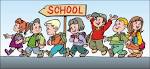 2018-2019 Timesheet Due Dates*  Hours will need to be projected for these time sheet periods.Timesheet Period Beginning/Ending DatesTimesheet Due by Noon on 06/04/18 – 07/01/1807/05/18 (if revisions)07/02/18 – 07/29/1808/01, except Track 3 due 07/2607/30/18 – 09/02/1809/04, except Track 2 due 08/1709/03/18 – 09/30/1810/03, except Track 4 due 09/2810/01/18 – 10/28/1810/31, except Track 3 due 10/1910/29/18 – 12/02/18*11/29, except Track 2 due 11/0912/03/18 – 01/06/1901/04, except Track 4 due 12/2101/07/19 – 02/03/1902/04, except Track 3 due 01/2502/04/19 – 03/03/1903/04, except Track 2 due 02/1503/04/19 – 03/31/1904/03, except Track 4 due 03/2904/01/19 – 05/05/1905/03, except Track 3 due 04/1805/06/19 – 06/02/19*05/24, except Track 2 due 05/0906/03/2018 – 06/30/19*05/24, except Track 2 due 05/09